Escuela Primaria RockledgeCouncil Agenda y Minutas - Consejo Asesor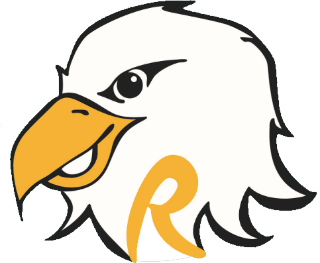 Visión: Aprendices seguros, instrucción de calidadMisión: Apoyaremos el aprendizaje de cada estudiante, promoveremos la participación comunitaria y celebraremos los logros.Fecha14 de octubre de 2021Hora:6:30pmLugar:Café/ ZoomFacilitador:Mrs. Steptoe-ColemanToma notas:Ms. VillalobosNormas / Guardador de Tiempo:Asistentes:Heather Oden (maestra); Sarah Trevino (padre); Maricelis Pimentel (maestra); Beth Wiesner (maestra); Jade Penn (padre); Rami Lajin (padre); Rhonda Pelletier (maestra); Katie Villalobos (maestra); varias familias en ZoomHeather Oden (maestra); Sarah Trevino (padre); Maricelis Pimentel (maestra); Beth Wiesner (maestra); Jade Penn (padre); Rami Lajin (padre); Rhonda Pelletier (maestra); Katie Villalobos (maestra); varias familias en ZoomHeather Oden (maestra); Sarah Trevino (padre); Maricelis Pimentel (maestra); Beth Wiesner (maestra); Jade Penn (padre); Rami Lajin (padre); Rhonda Pelletier (maestra); Katie Villalobos (maestra); varias familias en ZoomHeather Oden (maestra); Sarah Trevino (padre); Maricelis Pimentel (maestra); Beth Wiesner (maestra); Jade Penn (padre); Rami Lajin (padre); Rhonda Pelletier (maestra); Katie Villalobos (maestra); varias familias en ZoomHeather Oden (maestra); Sarah Trevino (padre); Maricelis Pimentel (maestra); Beth Wiesner (maestra); Jade Penn (padre); Rami Lajin (padre); Rhonda Pelletier (maestra); Katie Villalobos (maestra); varias familias en ZoomNormas del Consejo:* Llega siempre a tiempo y preparado* Asume intenciones positivas* Comience cada reunión con una descripción general de la reunión anterior* Comparte celebraciones y logros en cada reunión.Foco de la agenda:IntroduccionesEstablecer normasActualizaciones presupuestariasMetas del plan de mejora continuaTemas de interés del añoPreguntas de los padresCalendario Anual de AsesoramientoNotas de la reunión:Planificación de las normas-Discutió y estableció las normas de reunión anteriores.Áreas para fortalecer y preservarCosas para preservar:-Involucrar a la comunidad (incluidos Westminster y Lake Ridge Baptist)-El representante requerido del Consejo Asesor de Instrucción del Superintendente le da al Consejo RKES un resumen de cada reunión durante la reunión del Consejo Asesor-Utilizar el Consejo como medio de transparencia con los padresÁreas para fortalecer: -Tener una representación diversa de la comunidad-Proporcionar intérpretes para reuniones (virtual como opción)-Reencendido de la feria PEP (Parents as Educational Partners) para resaltar el propósito del Consejo Asesor y otras organizaciones para anunciar a los padres que pueden no estar familiarizados con el propósito de un Consejo Asesor.Actualización del Presupuesto-El presupuesto se ajusta en base al número real de estudiantes después del 30 de septiembre (el presupuesto se basa en el número total de estudiantes, los números de ESOL y los números de Estudiantes del Educación Especial). RKES tenía 488 estudiantes versus los 507 estudiantes proyectados. Debido a esto y al número de estudiantes en kindergarten y segundo grado, la Sra. Condie fue trasladada de segundo grado a kindergarten. Los costos de personal (salarios y beneficios) constituyen el 95% del presupuesto.-Con los fondos de Unfinished Learning, la directora Steptoe-Coleman ha agregado un puesto para tutores de cuarto y quinto grado, que permanecen abiertos. También hay un puesto de maestro de autismo primario abierto.Plan de mejora continua (CIP)La directora Steptoe-Coleman compartió la actualización sobre el Plan de mejora continua:-El Comité del Plan de Mejora trabajará durante todo el año brindando retroalimentación continua-El CIP tiene dos áreas de enfoque: (1) aprendizaje y rendimiento para todos los estudiantes (se trabajará a través de PLC para usar datos para enriquecer y remediar la instrucción); (2) crear un clima y una cultura escolares positivos (colaboración comunitaria para revisar y perfeccionar la visión y misión de Rockledge)Áreas de Preguntas sin atender (Comentarios abiertos)Próxima reunión:Próximas reuniones: 2 de diciembre, 3 de febrero, 17 de abril